AVISO DE PRIVACIDAD INTEGRAL LISTAS DE ASISTENCIA A EVENTOS DE CAPACITACIÓN DE LA SECRETARÍA DE EDUCACIÓN DE QUINTANA ROO En cumplimiento a Ley General de Protección de Datos Personales en Posesión de los Sujetos Obligados y la Ley de Protección de Datos Personales Posesión de Sujetos Obligados para el Estado de Quintana Roo, la Secretaría de Educación de Quintana Roo, en lo subsiguiente la SEQ, en su calidad de Sujeto Obligado que recaba y ejerce tratamiento sobre datos personales, emite el siguiente: AVISO DE PRIVACIDAD La SEQ, con domicilio en la avenida Insurgentes, número 600, colonia Gonzalo Guerrero, código postal 77020, de la Ciudad de Chetumal, Quintana Roo, informa que es el responsable del tratamiento de los Datos Personales que nos proporcione, los cuales serán protegidos de conformidad a lo dispuesto por la Ley General de Protección de Datos Personales en Posesión de los Sujetos Obligados, la Ley de Protección de Datos Personales en Posesión de Sujetos Obligados para el Estado de Quintana Roo, la Ley de Transparencia y Acceso a la Información Pública para el Estado de Quintana Roo y  demás normatividad que resulte aplicable. ¿Qué datos personales se recaban y para qué finalidad? Los datos personales recabados de Usted, serán utilizados exclusivamente para el registro de los asistentes a los diferentes eventos de capacitación, realizar el seguimiento del personal capacitado, elaborar informes estadísticos, validar la asistencia para generar las constancias correspondientes y en su caso, para aclarar dudas sobre sus datos, ya sea por algún error o imprecisión, notificación de cancelación o cambio de horario, fecha y/o sede. Para esta finalidad, especifique por favor qué tratamiento desea que se le dé a sus datos personales:  Sí deseo que mis datos personales sean tratados para recibir información sobre acciones de capacitación o eventos de la SEQ. 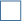  No deseo que mis datos personales sean tratados para recibir información sobre acciones de capacitación o eventos de la SEQ. Para las finalidades antes señaladas se recaban los siguientes datos personales: nombre completo, sexo, rango de edad, correo electrónico, rúbrica; así como datos laborales: cargo y área de adscripción. Se informa que no se recabarán datos personales sensibles. Fundamento para el tratamiento de datos personales La SEQ trata los datos personales antes señalados con fundamento en el artículo 137 de la Ley de Transparencia y Acceso Información Pública para el Estado de Quintana Roo y del Reglamento Interior, en su Capítulo III De las Atribuciones del Secretario(a), Artículo 15,  Fracción VII, VIII y IX. Transferencia de Datos Exclusivamente se realizará la transferencia de datos personales para atender los requerimientos de información de una autoridad competente y que estén debidamente fundados y motivados   ¿Dónde se pueden ejercer los derechos de acceso, rectificación corrección y oposición de datos personales? El Titular de los Datos Personales, podrá ejercer sus derechos de Acceso, Rectificación, Cancelación y Oposición (ARCO), solicitando lo conducente ante la Unidad de Enlace para la Transparencia y Acceso a la Información Pública, ubicada en avenida Insurgentes, Num. 600, colonia Gonzalo Guerrero, código postal 77020 en Chetumal, Quintana Roo. La solicitud de derechos ARCO, conforme a lo dispuesto en la Ley General de Protección de Datos Personales en Posesión de Sujetos Obligados y la Ley de Protección de Datos Personales en Posesión de Sujetos Obligados para el Estado de Quintana Roo, podrá realizarla de manera personal, mediante el formato de Solicitud de Derechos ARCO de la SEQ, mismo que podrá descargar en la presente liga: http://qroo.gob.mx/seq/datos-personales  o a través del Sistema INFOMEX Quintana Roo, mediante la liga: http://infomex.qroo.gob.mx En el caso de requerir asesoría en el tema de Protección de Datos Personales, puede acudir ante la SEQ, con el Lic. Enrique Miguel Paniagua Lara, quien ocupa el cargo de Titular de la Unidad de Enlace para la Transparencia y Acceso a la Información Pública de la Secretaría de Educación de Quintana Roo, en horario de atención de lunes a viernes de 09:00 a 16:00 horas. Cabe señalar que contra la negativa de dar trámite a toda solicitud para el ejercicio de los derechos ARCO o por falta de respuesta del Responsable, procederá la interposición de recurso de revisión a que se refiere la Ley de Protección de Datos Personales en Posesión de Sujetos Obligados para el Estado de Quintana Roo.En caso de que exista un cambio en este Aviso de Privacidad, lo haremos de su conocimiento en las oficinas de la SEQ y a través del sitio web del Organismo http://qroo.gob.mx/seq   en la sección “Datos Personales”. 